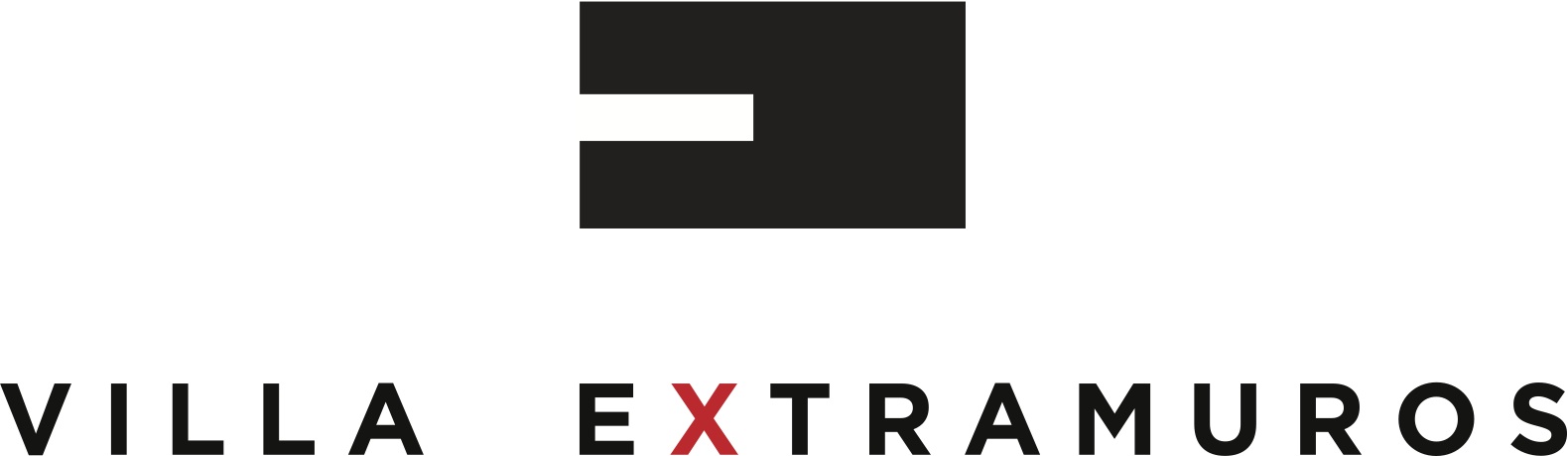 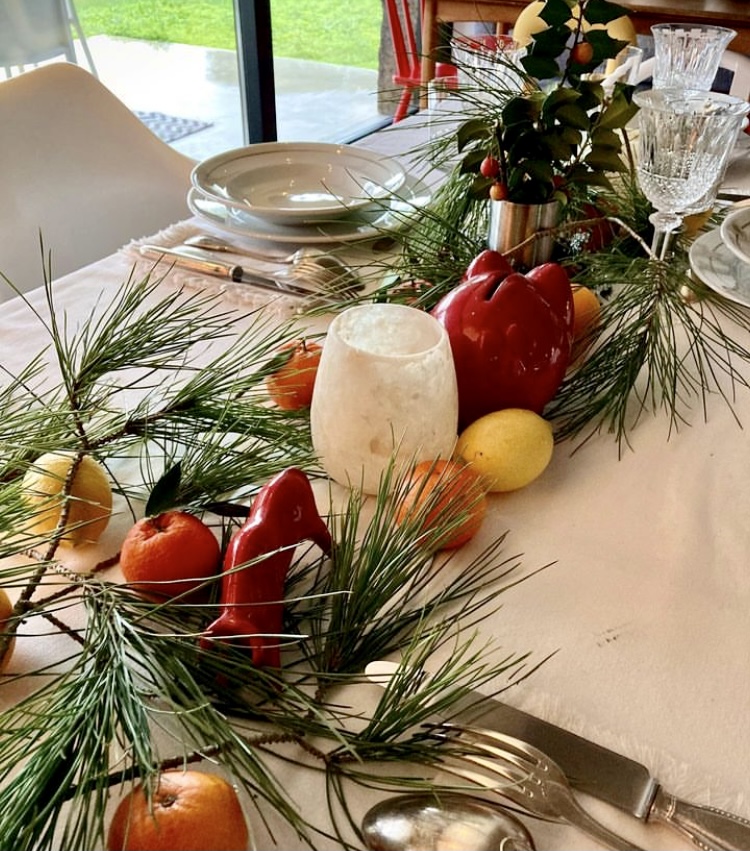 JANTAR DE REVEILLON 2022Menu de Réveillons 2022Dinner Menu on New Year’s EveSuggestion d’accords mets & vins au verre Wine pairing suggestions by the glass Amuse-boucheCoupe de Champagne (Maison Cazals, cuvée or)Crême de petits pois et gambas (Peas and gambas cream )Verre de Côtes du Marmandais « Confidentiel »Glass of Côtes du Marmandais red wine (French Southwest)Confit de canard, pommes sarladaises et haricots verts				       (Duck confit with roasted potatoes « sarladaises » and green beans )Verre de Château La Lagune Haut-Médoc 2000 Glass of Bordeaux – Château La Lagune 2000Salade du jardin & assiette de fromages  Dessert  – Poire Belle-HélèneVerre de Moscatel de Setubal Glass of Moscatel sweet wineCafé ou Thé / Coffee or TeaEau minérale / Mineral Water* * * * * * * * * * * * * * * *